Liker du å hoppe langt, løpe fort, kaste langt og hoppe høyt?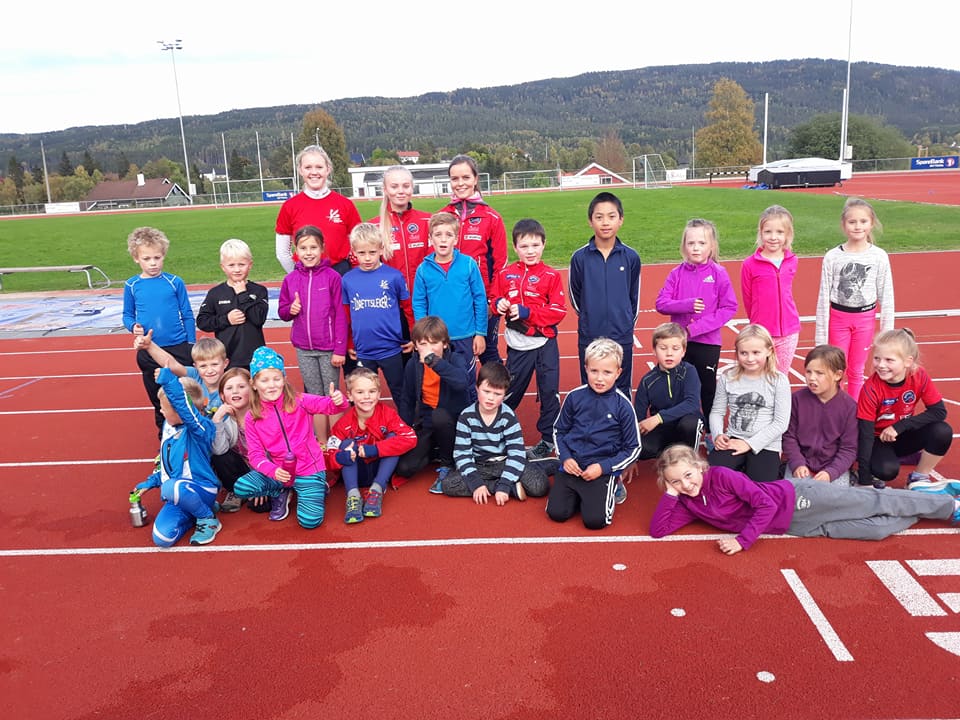 Da er friidrett noe for deg!Vi har treningsgrupper for alle! Vår gruppe 2011-2009 har plass til flere barn! Vi trener hver torsdag fra 17-18.Barn født i 2011 kan starte rett etter jul. Barn født i 2010 kan allerede starte nå! Etter høstferien trener vi inne på Sørli skole.Ta kontakt med meike@nittedal-friidrett.no